        г. Артемовский                                                                      02.10.2020/107      Руководителям МОУ,председателям ППООб участии в голосовании, участии профсоюзных организаций в мероприятиях, посвящённых Всемирному дню коллективных действий профсоюзов «За достойный труд!»Уважаемые коллеги!В связи с проведением 7 октября Всемирного дня коллективных действий профсоюзов «За достойный труд!», президиум Артемовской городской организации Профсоюза ПОСТАНОВЛЯЕТ:1. Первичным профсоюзным организациям Артемовской городской организации Профсоюза работников народного образования и науки РФ:- организовать голосование членов Профсоюза за законотворческую инициативу Свердловской областной организации Профсоюза «О внесении изменений в статьи 47 и 99 Федерального закона «Об образовании в Российской Федерации» (Приложение № 1);- оперативно размещать информацию о количестве голосов в Гугл-таблице https://docs.google.com/spreadsheets/d/1qk8LLvJv2GyxZ75WVStjgUrkHYx3eTutKWjlxLgTAtY/edit#gid=02. Итоги голосования в профсоюзных организациях и трудовых коллективах в срок до 12 октября 2020 года направить в городской комитет Артемовской городской организации Профсоюза работников народного образования и науки РФ, Тимофеевой Н.А. (Приложение № 2).3. К участию в голосовании привлекаются все работники образовательных учреждений независимо от их членства в профсоюзе, родители.Коллеги! Прошу вас серьезно отнестись к данному мероприятию. Это дополнительные гарантии для педагогических работников. Прошу руководителей образовательных учреждений оказать содействие и помощь председателям ППО в проведении данного мероприятия.Направляю вам также письмо Обкома Профсоюза и инструкцию по голосованию.Приложение № 1к постановлению Президиума Артемовской городской организации Профсоюза от 29.09.2020 г. № 12ПроектРОССИЙСКАЯ ФЕДЕРАЦИЯФЕДЕРАЛЬНЫЙ ЗАКОНО ВНЕСЕНИИ ИЗМЕНЕНИЙ В СТАТЬИ 47 И 99 ФЕДЕРАЛЬНОГО ЗАКОНА "ОБ ОБРАЗОВАНИИ В РОССИЙСКОЙ ФЕДЕРАЦИИ"Статья 1Внести в Федеральный закон от 29 декабря 2012 года № 273-ФЗ «Об образовании в Российской Федерации» (Собрание законодательства Российской Федерации, 2012, N 53, ст. 7598; 2019, N 49, ст. 6962) следующие изменения:1) статью 47 дополнить пунктом 11 следующего содержания:«11. Дети педагогических работников имеют право преимущественного приема на обучение по основным общеобразовательным программам дошкольного образования, начального общего образования, основного общего образования, среднего общего образования в государственных и муниципальных образовательных организациях, в которых работают эти педагогические работники.»;2) второе предложение в пункте 3 статьи 99 дополнить словами «за норму труда (установленную трудовым законодательством и иными нормативными правовыми актами, содержащими нормы трудового права, продолжительность рабочего времени (нормы часов педагогической работы за ставку заработной платы) педагогических работников»;Статья 2Настоящий Федеральный закон вступает в силу со дня его официального опубликования.Приложение № 2к постановлению Президиума Артемовской городской организации Профсоюза от 29.09.2020 г. № 12Сдать в срок до 12 октября 2020 годаИнформация о голосовании за законотворческую инициативу Свердловской областной организации Профсоюза «О внесении изменений в статьи 47 и 99 Федерального закона «Об образовании в Российской Федерации»Председатель  организации Профсоюза	                ____________				         ИлиРуководитель МОУ                                                             __________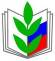 ПРОФСОЮЗ РАБОТНИКОВ НАРОДНОГО ОБРАЗОВАНИЯ И НАУКИ РОССИЙСКОЙ ФЕДЕРАЦИИ(ОБЩЕРОССИЙСКИЙ ПРОФСОЮЗ ОБРАЗОВАНИЯ)Артемовская городская организация Профсоюза работников народного образования и науки Российской ФедерацииПРОФСОЮЗ РАБОТНИКОВ НАРОДНОГО ОБРАЗОВАНИЯ И НАУКИ РОССИЙСКОЙ ФЕДЕРАЦИИ(ОБЩЕРОССИЙСКИЙ ПРОФСОЮЗ ОБРАЗОВАНИЯ)Артемовская городская организация Профсоюза работников народного образования и науки Российской ФедерацииПРОФСОЮЗ РАБОТНИКОВ НАРОДНОГО ОБРАЗОВАНИЯ И НАУКИ РОССИЙСКОЙ ФЕДЕРАЦИИ(ОБЩЕРОССИЙСКИЙ ПРОФСОЮЗ ОБРАЗОВАНИЯ)Артемовская городская организация Профсоюза работников народного образования и науки Российской ФедерацииНаименование МОУКоличество проголосовавших